Николай Павлов. Скульптор данных в Excel с Power QueryPower Query – мощный инструмент для работы с данными в Microsoft Excel. В версии Excel 2010 года Power Query позиционировалась как надстройка. Сейчас – это элемент стандартного интерфейса вкладки Данные. И в самой ленте Excel не найти упоминания имени Power Query. Хотя за функционалом, связанным с импортом данных это имя сохранилось. С помощью Power Query можно легко решать множество задач, для которых раньше требовались сложные формулы или макросы. В книге подробно разбираются вопросы импорта данных в Excel из внешних источников (файлов разных форматов, баз данных, интернета и т.д.) и трансформации полученных таблиц. Книга рассчитана на средних и продвинутых пользователей. Ко всем описанным в книге задачам в комплекте идут файлы-примеры, которые можно использовать в работе.Поскольку я уже прочитал по теме две книги (Кен Пульс и Мигель Эскобар. Язык М для Power Query и Гил Равив. Power Query в Excel и Power BI: сбор, объединение и преобразование данных), в настоящей заметке я рассказал на том, что было для меня новым (или что я уже успел забыть).Николай Павлов. Скульптор данных в Excel с Power Query. – М.: Де'Либри, 2019. – 332 с.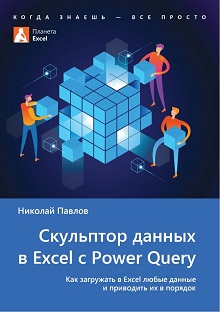 Электронную книгу с файлами примерами можно приобрести на сайте автора.Начало работы с Power QueryPower Query умеет подключаться к большому числу источников данных, но не ко всем. Если у вас какой-то особый источник, отсутствующий в перечне стандартных, поищите в Интернете. Многочисленные энтузиасты и программисты давно разрабатывают для Power Query свои коннекторы для загрузки данных из нестандартных программ или форматов файлов. Рекомендую изучить репозиторий GitHub с готовыми примерами и документацией по пользовательским коннекторам или искать в интернете по фразе Power Query custom connector. После создания запроса и размещения данных в Excel обновление происходит простым нажатием кнопки. Для профессиональной работы со сложными моделями данных можно использовать отдельную программу Power Update. Она умеет автоматически обновлять запросы Power Query и Power Pivot, делать обновления по расписанию, параллельную загрузку данных из разных источников и многое другое, но не бесплатна (хотя есть и trial-версия). Загрузка данных в Power QueryУниверсальный способ загрузка данных из текущей книги ExcelНаряду с другими способами можно использовать встроенную функцию языка М, которая открывает доступ ко всему содержимому текущей книги. Пройдите Данные –> Получить данные –> Из других источников –> Пустой запрос и в строке формул редактора Power Query введите:=Excel.CurrentWorkbook()Нажмите Enter и увидите таблицу с содержимым текущей книги. В ней отображаются все «умные» таблицы, области печати и именованные диапазоны, но не листы книги. Просмотреть содержимое любого из перечисленных объектов можно, если щелкнуть мышью в белый фон соответствующей ячейки в столбце Content: 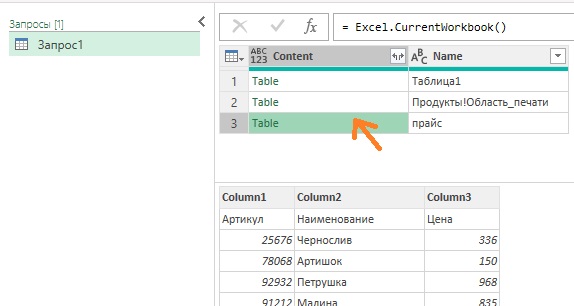 Рис. 1. Загрузка данных из текущей книги Excel с помощью функции Excel.CurrentWorkbook()Если же щелкнуть мышью не в фон ячейки, а прямо по слову Table, то мы «провалимся» в выбранную таблицу. Это же действие можно выполнить, если щелкнуть правой кнопкой мыши по ячейке и выбрать команду Детализация. Эти действия отразятся на правой панели Power Query как шаг Навигация.Загрузка информации через Open Data Protocol (OData)Еще одним универсальным способом подключения Power Query ко множеству корпоративных программ и баз данных через интернет может служить загрузка данных через Open Data Protocol (OData). На сегодняшний день этот протокол поддерживает большинство современных корпоративных ERP- и CRM- систем и баз данных: 1С: Предприятие, Microsoft Dynamics, SAP, SQL Server, SharePoint и др.Доступ по протоколу OData является одним из самых удобных способов загрузки в Excel данных из 1С, которая поддерживает этот вариант обмена данными, начиная с версии 1С:Предприятие 8.3. Для активации такой возможности необходимо в 1С в режиме конфигуратора выбрать в меню команды Администрирование –> Публикация на веб-сервере и включить затем в появившемся окне флажок Публиковать стандартный интерфейс OData. Далее можно обратиться к базе данных их Excel, пройдя Данные –> Получить данные –> Из других источников –> Из веб-канала OData. Задайте в качестве адресной строки имя веб-сервера и имя базы 1С, добавив к ним путь /odata/standard.odata/. Введите пароль, и вы получите доступ к таблицам 1С, которые разрешено импортировать. Загрузка данных из PDF через WordЗадача переноса данных из таблицы в PDF-файле на лист Microsoft Excel – это всегда «весело». Прямое копирование обычно ни к чему хорошему не приводит, т.к. после вставки скопированных данных на лист они, скорее всего, слипнутся в один столбец. При чем копирование возможно только для тех PDF-файлов, где есть текстовый слой, т.е. с только что отсканированным с бумаги в PDF документом это не сработает.С 2013 года Microsoft Word научился открывать и распознавать PDF- файлы (даже отсканированные, т.е. без текстового слоя!). Открываем Word, жмем Файл –> Открыть и выбираем PDF-формат в выпадающем списке в правом нижнем углу окна. Затем выбираем нужный нам PDF-файл и жмем Открыть. Word сообщает нам, что собирается запустить распознавание этого документа в текст. Соглашаемся. Сохраняем документ как веб-страницу: этот формат является общим знаменателем между Word и Excel. Файл –> Сохранить как и выбираем тип файла Веб-страница в одном файле (*.htm, *mhtml).Идем в Excel Данные –> Получить данные –> Из файла –> Из XML. Чтобы были видны не только XML-файлы меняем в выпадающем списке в правом нижнем углу окна фильтры на Все файлы и указываем наш MHTML-файл. Power Query ждет от нас XML поэтому импорт «споткнется». В появившемся окне нужно будет щелкнуть правой кнопкой мыши по непонятному для Power Query файлу и уточнить его формат: 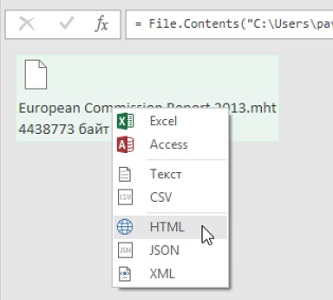 Рис. 2. Уточнение формата импортируемого файлаPower Query позволяет загрузить данных почты и календаря из Microsoft Exchange.Типы слияния в Power QueryОбъединение по нескольким столбцамPower Query позволяет объединить две таблицы, когда поиск и подстановка данных из одной таблицы в другую должны происходить по совпадению не одного, а сразу нескольких параметров в нескольких столбцах.Загрузите два запроса в режиме Только подключение. И в Excel пройдите Данные –> Получить данные –> Объединение запросов –> Объединить. В открывшемся окне выберете исходную таблицу (Заказы) и таблицу, откуда хотим подставить данные (Прайс) из выпадающих списков. Выделите в первой таблице, удерживая клавишу Ctrl, те столбцы, которые нужны при подстановке в любой последовательности. Например, Модель-Цвет-Память. Обратите внимание, что рядом с именами столбцов появятся их порядковые номера при выделении. Далее выделите те же столбцы во второй таблице, соблюдая исходную последовательность. Жмите Ok.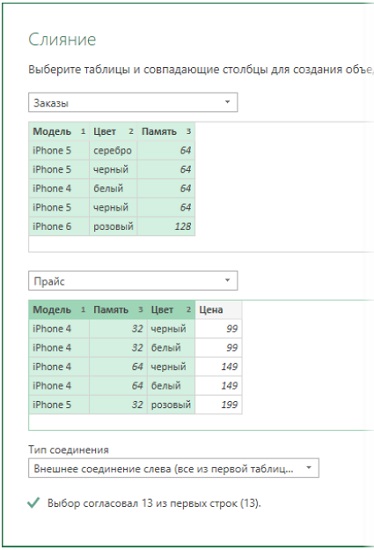 Рис. 3. Слияние по нескольким столбцамРазверните кнопкой с двойными стрелками содержимое вложенных таблиц в столбце Прайс и выберите в раскрывающемся списке те колонки, которые хотите вывести в объединенной таблице (Цена):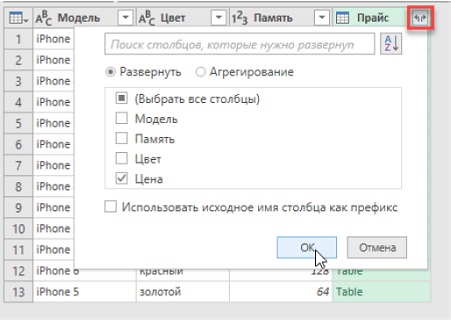 Рис. 4. Добавление столбца ЦенаСравнение таблиц объединением разных типовВнешнее слева. Этот тип слияния имитирует поведение классической функции ВПР. На выходе получим все элементы из первой таблицы и в дополнительном столбце найденное совпадение из второй таблицы.Внешнее справа. Вариант обратный предыдущему. На выходе все товары из второго списка и рядом с ними совпадения из первого.Анти-соединение слева. Выводит позиции, которые есть в первом списке, но отсутствуют во втором.Анти-соединение справа. Выводит позиции, которые есть во втором списке, но отсутствуют в первом.Внутреннее. Этот тип слияния реализует пересечение двух множеств. На выходе мы получим список только тех товаров, которые присутствуют в обоих списках одновременно.Полное внешнее. Этот тип слияния выводит общую таблицу, где присутствуют все товары из обоих списков. Те, что совпадают, встанут друг напротив друга в одной строке, остальные будут иметь в паре null.Настройка уровней конфиденциальности источников данныхPower Query выделяет 4 уровня конфиденциальности:Частный. Личная информация, доступная ограниченному кругу пользователей или только вам. Данные из вашего аккаунта Facebook, личные дела сотрудников в файле на жёстком диске вашего ПК, содержимое вашего почтового ящика...Организационный. Информация внутри организации или компании, доступная только её сотрудникам и авторизованным пользователям. Файлы на сетевом диске в корпоративной сети, документы с узла Sharepoint с корпоративного портала...Общий. Данные, доступные всем. Публичные веб-страницы, открытые базы данных…Нет. В этом случае источник наследует уровень от своего «родителя». Например, файл будет наследовать уровень конфиденциальности своей папки или диска, где он расположен, а база данных унаследует уровень сервера...Если смешать в запросе данные из разных источников, а уровни для них не были заранее заданы, то получим сообщение об ошибке с предложением настроить недостающие уровни. Мы можем управлять тем, как PQ реагирует на смешивание данных из источников с разными уровнями, пройдя в PQ по меню Файл –> Параметры и настройки –> Параметры запроса: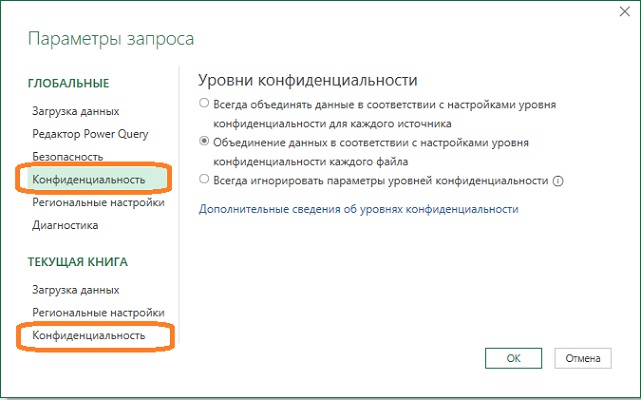 Рис. 5. Параметры запросаОбратите внимание на два раздела Конфиденциальность: один отвечает за глобальные настройки для всего PQ, другой – за настройки для текущего файла. Если в глобальных настройках был выбран пункт 1 или 3, то настройки для текущей книги будут недоступны.Преобразования таблицПервый/последний элемент в каждой группеРассмотрим сценарий поиска крайних элементов (строк) в каждой группе – последней сделки по клиенту/товару, последнего платежа, первой продажи заданного товара и т.п.Загрузим таблицу в Power Query, отсортируем данные по возрастанию даты от старых к новым, используя кнопку фильтра в шапке столбца Дата. Выполним группировку Преобразование –> Группировать по и настроив диалоговое окно: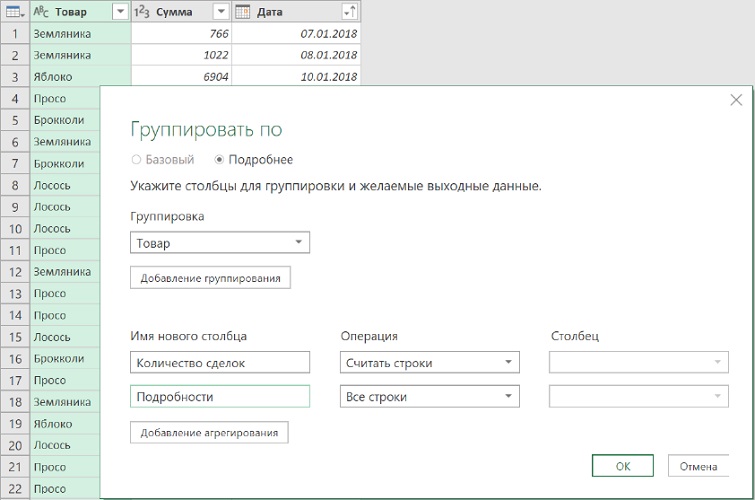 Рис. 6. Настройки группировкиПосле нажатия на ОК мы получим таблицу, состоящую из трех столбцов:уникальные названия всех товаров;количество сделок (строк) по каждому товару;вложенные таблицы (Table) с подробностями по всем сделкам для каждого товара.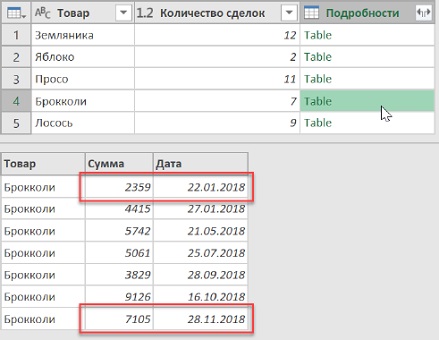 Рис. 7. Результат группировкиДля извлечения из каждой вложенной таблицы содержимое первой/последней строки добавим вычисляемый столбец: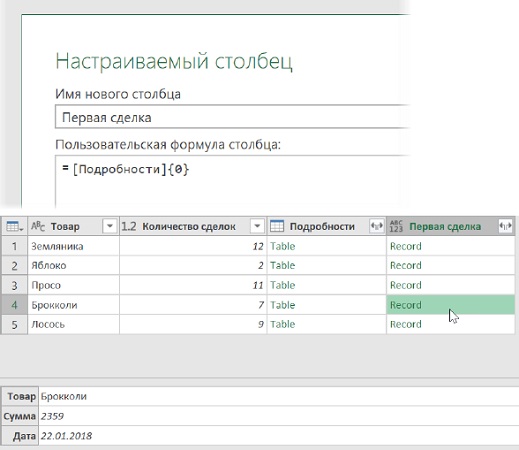 Рис. 8. Настраиваемый столбец для извлечения первой записиФормула [Подробности]{о} означает, что мы хотим взять первую строку из каждой вложенной таблицы столбца Подробности (нумерация строк в Power Query начинается с нуля). После нажатия Ok мы получим столбец с записями (Records) – первыми строками из вложенных таблиц по каждому товару. Как и списки (Lists), записи (Records) можно развернуть в новые столбцы. Для получения дат и сумм по последним сделкам в настраиваемом столбце следует использовтаь формулу:=[Подробности]{[Количество сделок]-1}Свёртывание таблицПод свертыванием в Power Query понимается тип трансформации таблиц, при котором уникальные значения из заданного столбца превращаются в заголовки новых столбцов (напоминает сводную таблицу, но без итогов):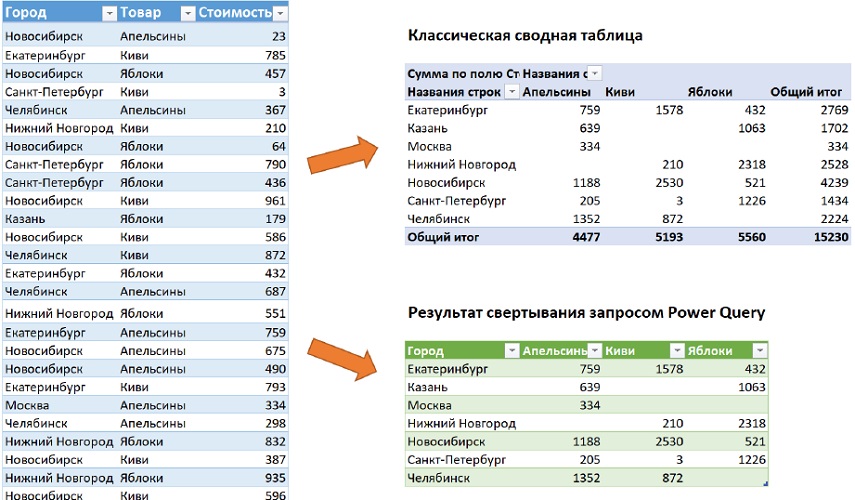 Рис. 9. Свёртывание таблицОдним из важных преимуществ свёртывания в Power Query по сравнению с классической сводной таблицей является возможность помещать в область значений не числа, а текст.Операции с текстомВ стандартном наборе команд для изменения регистра не хватает варианта, обычно называемого «Как в предложениях», когда заглавной становится только первая буква в ячейке, а не начальная буква в каждом слове. Реализовать это вариант можно, добавив настраиваемый столбец=Text.Upper(Text.Start([Текст],1)) & Text.Lower(Text.End([Текст], Text.Length([Текст])-1)) Здесь: Text.Upper – преобразует текст, указанный в качестве аргумента, в верхний регистр; Text.Lower – преобразует весь текст в нижний регистр; Text.Length – определяет длину исходной строки текста; Text.Start – выдает заданное количество символов от начала строки текста (аналог ЛЕВСИМВ в Excel).Функцией Text.Start мы отщипываем от строки начальный символ и с помощью Text.Upper преобразуем его в верхний регистр. Затем с помощью "&" приклеиваем к полученному заглавному символу остальную строку, преобразованную функцией Text.Lowe в нижний регистр.Вместо настраиваемого столбца можно ещё воспользоваться кнопкой Вызвать настраиваемую функцию.Обработка дат и времениНомер недели по ISOPower Query использует нумерацию недель по американскому стандарту, когда первой неделей года считается та, куда попадает 1 января. В большинстве же стран Европы и Азии принят международный стандарт ISO 8601, в котором первой неделей года считается та, куда попадает первый четверг года или 4 января (в России используется ГОСТ Р 7.0.64-2018, созданный на базе ISO 8601). В Excel есть функция НОМНЕДЕЛИ.ISO(), а в Power Query аналогичной встроенной функции пока нет.Предположим, что у нас есть столбец с датами, для каждой из которых нужно определить номер недели по ISO: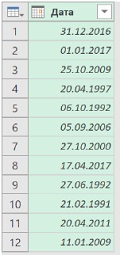 Рис. 10. Исходные датыДобавим пользовательский столбец ISO Year, чтобы понять, к какому году по ISO относится каждая дата. Добавление столбца –> Пользовательский столбец:=Date.Year(Date.AddDays([Дата], 3 - Date.DayOfWeek([Дата],1)))Добавим еще один столбец Start Date с датой 3 января каждого ISO-года для каждой даты:=#date([ISO Year],1,3)Наконец, добавим столбец ISO Week, где вычислим номер недели по ISO формулой:=Number.IntegerDivide(Duration.Days([Дата]-[Start Date])+Date.DayOfWeek([Start Date],0)+6,7)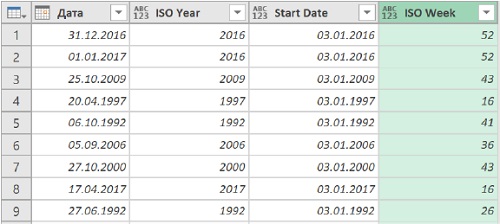 Рис. 11. Последовательность из трех столбцов для вычисления номера недели по ISOМожно заменить три столбца одним, используя формулу:Number.IntegerDivide(        Duration.Days(            [Дата]-#date(                Date.Year(Date.AddDays(                    [Дата],3-Date.DayOfWeek(                        [Дата],1)                    )                ),1,3)            )+Date.DayOfWeek(            #date(                Date.Year(                    Date.AddDays(                        [Дата],3-Date.DayOfWeek(                            [Дата],1                        )                    )                ),1,3            ),0        )+6,7    ))Если вы часто используете номер недели по ISO, то удобнее сделать пользовательскую функцию, которую можно использовать в разных запросах и разных файлах.Работа с запросамиОписан экспорт запроса в файл подключения в формате ODC (Office Database Connection file), и открытие файла подключения в другой книге Excel Дана пошаговая инструкция обновления запросов по расписанию. Для этого используется Планировщик Windows – специально встроенной в любую версию Windows программой, которая умеет по расписанию выполнять заданные действия. Планировщик открывает файл Excel, а код VBA обновляет запросы по событию Workbook_Open.Power Query и VBAНачиная с версии 2016 в Excel была добавлена поддержка управления запросами Power Query через макросы на VBA. Основную роль тут играют коллекции ThisWorkbook.Queries и ThisWorkbook.Connections, отвечающие за работу с запросами и подключения к данным соответственно. Встроенный в Excel 2016 макро-рекордер тоже научился записывать действия с запросами в виде готового кода на Visual Basic.Для помещения запроса в код VBA можно использовать следующую заготовку:Sub Macro_Template()   qname = "Мой запрос"	'имя создаваемого запроса   ActiveWorkbook.Queries.Add Name:=qname, Formula:="Тут должен быть М-код запроса"End SubОднако код запроса нельзя просто скопировать из окна Расширенного редактора Power Query и вставить между кавычками после параметра Formula. Необходимо соблюсти следующие правила синтаксиса VBA.Текст запроса должен быть склеен из фрагментов с использованием символов сцепки &, перед каждым и после каждого из которых должны стоять пробелы.Новая строка (т.е. имитация нажатия на клавишу Enter) делается приклеиванием спецсимвола с кодом 10 с помощью функции Chr(10).Кавычки в исходном коде М-запроса (например, путь к файлу или названия заголовков столбцов) должны быть удвоены.Язык МСправка по встроенным функциямПодробная справка по всем функциям языка М предоставлена Microsoft. Но можно получить справку и внутри редактора Power Query. Для этого создайте новый пустой запрос Данные –> Получить данные –> Из других источников –> Пустой запрос. Дайте имя запросу, например, Справка. В строке формул введите =#shared, нажмите Enter. На экране появится список всех встроенных функций языка М. Щелчок мышью в белый фон ячейки рядом со словом Function отобразит в нижней части окна подробную справку по интересующей вас функции: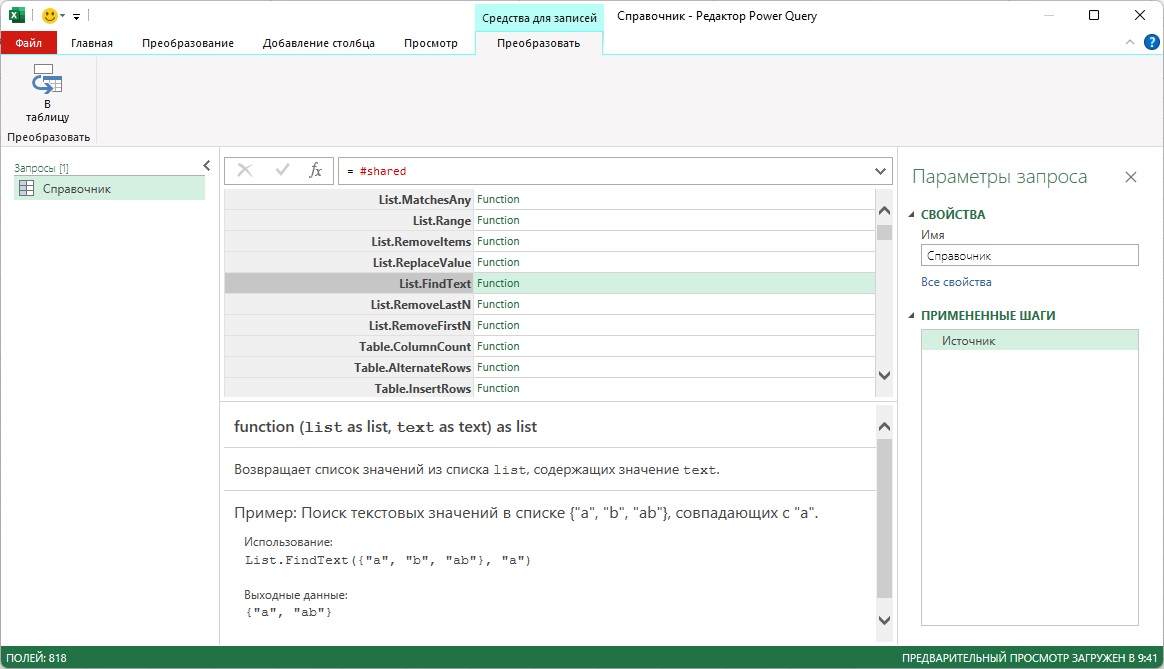 Рис. 12. Справочник функций языка МЕсли щёлкнуть мышью в само слово Function, появится дополнительный шаг Навигация и сможем протестировать функцию на любых входных данных.Чтобы удобнее было искать нужные функции, можно преобразовать полученный список в таблицу с помощью кнопки В таблицу на вкладке Преобразовать. После этого в шапке появятся привычные фильтры, которыми можно будет воспользоваться для быстрого поиска требуемых функций.Запрос Справка можно сохранить как подключение и обращаться к нему в будущем, если у вас возникает потребность в получении подробностей по той или иной М-функции.Редактор М-кода Notepad++ с подсветкой синтаксисаЕщё один удобный инструмент для ввода и редактирования М-кода – это бесплатный текстовый редактор Notepad++. Он умеет показывать всплывающие подсказки по первым буквам для всех встроенных функций Power Query, отображает подсказку по аргументам любой функции и её краткое описание, поддерживает цветовую подсветку синтаксиса. Скачайте и установите последнюю версию Notepad++ с сайта. Скопируйте файл M.xml, содержащий подсказки для функций языка М, из папки с примерами к этой книге в папку C:\Program Files\Notepad++\autoCompletion. Запустите Notepad++, выберите Синтаксисы –> Задать свой синтаксис –> Импорт. Укажите файл, содержащий информацию о цветовой подсветке синтаксиса – файл M Language Notepad Plus Markup.xml из папки с примерами к этой книге. Перезапустить Notepad++.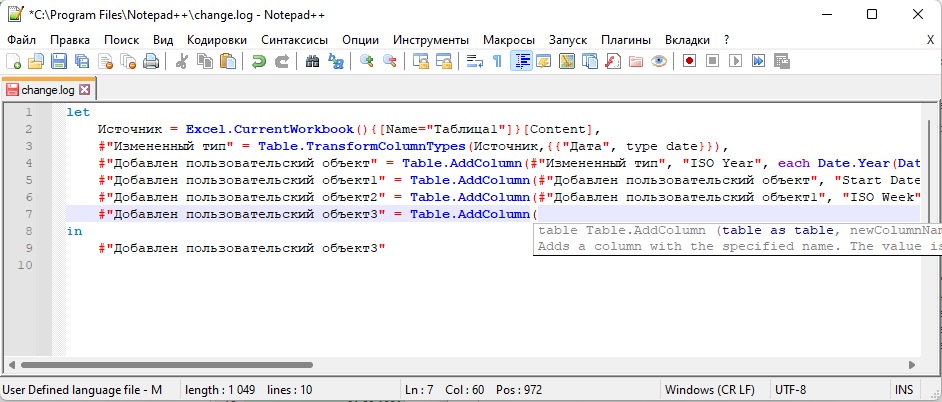 Рис. 13. Редактор М-кода на основе приложения Notepad++Можно внести правки в цветовую схему через меню Синтаксисы –> Задать свой синтаксис, выбрав затем в верхней части окна из выпадающего списка наш язык М. А на вкладках Ключевые слова, Комментарии и числа и Операторы и разделители можно задать свои параметры форматирования (шрифт, цвет, начертание и т.д.) для каждой группы с помощью соответствующих кнопок Стиль.Ключевое слово eachКлючевое слово each предназначено для создания и вызова небольших функций на лету. Например, нам нужно накинуть на исходную цену 20% НДС:(Price) => Price*1.2Поскольку имя функции может быть любым, выражение можно переписать, заменив имя аргумента Price на нижнее подчеркивание:(_) => _*1.2Еach заменяет левую часть этого выражения, делая его ещё компактнее:each _*1.2Код на языке М: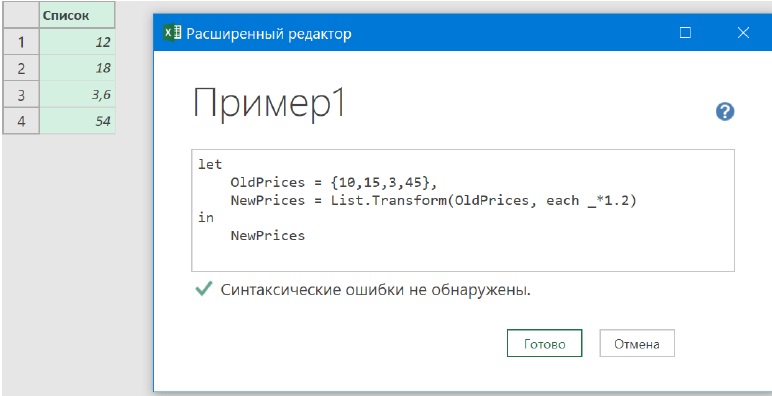 Рис. 14. Увеличение цен на НДСИспользуется функция List.Transform, первым аргументом которой является исходный список, а вторым – функция, которая применяется к каждому его элементу. Еще несколько примеров для прояснения концепции использования ключевого слова each.Обработка текстового списка. Допустим, нам нужно применить к каждому элементу текстового списка функцию преобразования регистра Text.Proper, чтобы сделать первую букву каждого слова прописной: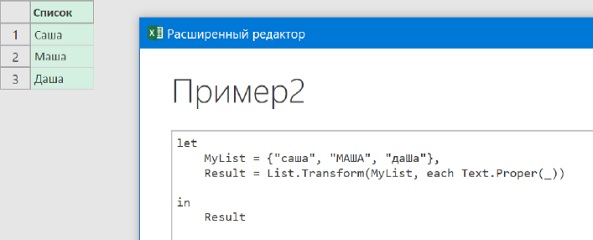 Рис. 15. Обработка текстаФильтрация строк в таблице. Предположим, на шаге Источник мы загрузили в Power Query таблицу с данными по продажам. Если отфильтровать все сделки менеджера Анны, то в строке формул мы увидим, как each применяется для проверки всех имен из столбца Менеджер внутри функции Table.SelectRows: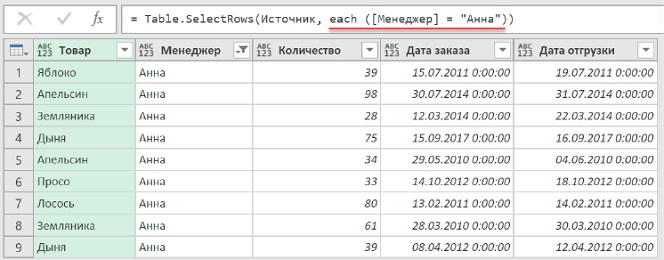 Рис. 16. Фильтрация строкВ этом случае символ нижнего подчёркивания не используется, т.к. идёт обращение к полю (столбцу) в таблице или записи. Формула…= Table.SelectRows(Источник, each ([Менеджер] = "Анна"))… эквивалентна созданию пользовательской функции (например, с именем AnnaOrNot), которая получала бы в качестве входящего аргумента строку из таблицы (т.е. запись – переменная my_record), извлекала бы из нее содержимое поля Менеджер и проверяла бы затем, Анна это или нет, выдавая на выходе логическую истину (true) или ложь (false). А потом имя этой функции можно было бы использовать в качестве второго аргумента функции фильтрации Table.SelectRows:Let    Источник = Excel.CurrentWorkbook(){[Name="Продажи"]}[Content],    AnnaOrNot = (my_record) =>         let            value = my_record[Менеджер],            result = (value = "Анна")         in result,    Продажи_Анны = Table.SelectRows(Источник, AnnaOrNot) In    Продажи_Анны Обработка ошибок в запросах В Excel для обработки ошибокиспользуется функция ЕСЛИОШИБКА, а в М есть её аналог –конструкция…try (проверяемое выражение) otherwise (что выводим вместо ошибки)Это применимо для ошибок, возникающих в отдельных ячейках. Если же возникшая ошибка слишком серьёзна (например, исходный файл с данными был удалён, были переименованы столбцы и т.д.), то Power Query отреагирует более радикальным образом: выполнение запроса будет прервано, и на экране появится сообщение об ошибке, например…Expression.Error: Столбец "Количество" таблицы не найден. Сведения: КоличествоЗдесь требуется вмешательство пользователя или другие, более сложные подходы (параметризация, проверка структуры таблиц и т.д.).Параметризация запросовПараметризация – это возможность заменить некоторые жёстко прописанные в запросе константы (условия фильтрации, путь к данным и т.п.) на параметры – переменные, которые берутся, например, из ячеек листа. Параметризация путей к файлам исходных данныхЕсли вы обмениваетесь файлами с коллегами, или открываете файл на разных ПК, то столкнётесь с одной надоедливой проблемой, связанной с постоянно ломающимися ссылками на исходные данные. Поскольку в запросе вы ссылаетесь на внешние файлы или папки, то Power Query жёстко пропишет абсолютный путь к ним в тексте запроса. У вас на компьютере всё работает прекрасно, но если отправить файл с запросом другим пользователям, то их ждёт разочарование, т.к. у них на компьютере путь к исходным данным уже другой, и запрос работать не будет.Например, вы создали запрос, обрабатывающий ТОП 100 продаж: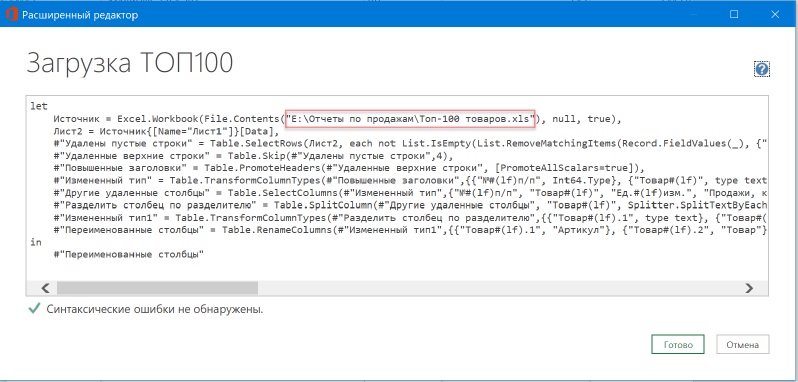 Рис. 17. Код запросаВо второй строке виден жёстко прописанный путь к исходному файлу.Добавьте новый пустой лист Excel в файл с запросом и создайте маленькую «умную» таблицу, в единственной ячейке которой будет записан полный путь к файлу исходных данных: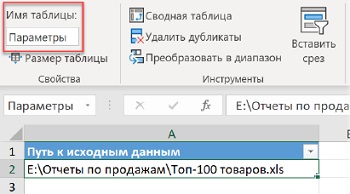 Рис. 18. Путь к исходному файлуИмя заголовка в ячейке А1 и имя таблицы важно сохранить, так как на них будет ссылка в коде М. В ячейку А2 введите формулу:=ЛЕВСИМВ(ЯЧЕЙКА("имяфайла");НАЙТИ("[";ЯЧЕЙКА("имяфайла"))-1)&"Топ-100 товаров.xls"Мы считаем, что исходный файл расположен в той же папке, что и файл Excel с запросом. Функция ЯЧЕЙКА() с аргументом "имяфайла" отражает путь к файлу, имя файла и имя листа. В формуле мы урезаем это содержимое до знака [, с которого начинается имя файла, и к пути (оставшейся части) добавляем имя исходного файла.Осталось отредактировать ссылку на путь к файлу в запросе: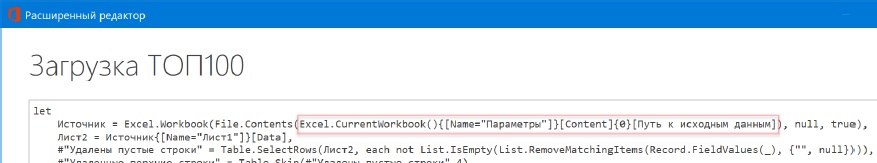 Рис. 19. Имя исходного файла берется из ячейки ExcelExcel.CurrentWorkbook(){[Name="Параметры"]}[Content]{0}[Путь к исходным данным]Здесь Excel.CurrentWorkbook() – это функция языка М для обращения к содержимому текущего файла. {[Name="Параметры"]}[Content] – это уточняющий параметр к предыдущей функции, указывающий, что мы хотим получить содержимое «умной» таблицы с именем Параметры. [Путь к исходным данным] – это имя столбца в таблице Параметры, к которому мы обращаемся. {0} – это номер строки в таблице Параметры, из которой мы хотим взять данные. Шапка не в счет, и нумерация начинается от нуля, а не от единицы.Танцы на грабляхПереименование столбцовДать столбцам в таблице данных после импорта удобные и наглядные имена – естественное и правильное желание. Однако, в будущем это может привести к сбою запроса. Если предположить, что могут меняться названия столбцов, но не их порядок, то лучше переименовать столбцы, привязываясь не к их старым названиям, а к их положению в таблице.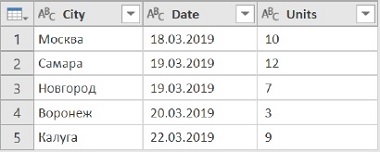 Рис. 20. Переименование столбцов по их положениюЧтобы наш запрос стал универсальным, нужно в исходном коде шага переименования заменить жёстко прописанные имена столбцов…= Table.RenameColumns(    #"Повышенные заголовки",     {        {"Region", "Город"},        {"Date", "Дата"},        {"Units", "Количество"}    })…на соответствующие им номера…= Table.RenameColumns(    #"Повышенные заголовки",    {        {Table.ColumnNames(#"Повышенные заголовки"){0}, "Город"},        {Table.ColumnNames(#"Повышенные заголовки"){1}, "Дата"},        {Table.ColumnNames(#"Повышенные заголовки"){2}, "Количество"}    })